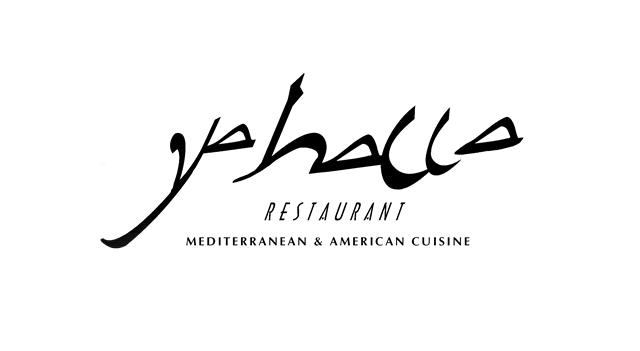 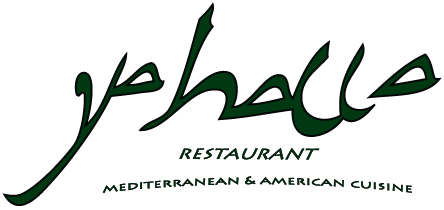              Application for Employment111213I herby acknowledge that all of the above is true. Any fabrication would result in not being considered for any job opening.Applicants Signature: ______________________________________________Date: ______________________**Please DO NOT call asking about the status of the application.**Failure of signing application and filling out references will result in not being considered for any job opening. Thank You,												ManagementPage 2 of 2111213Full Name:Full Name:Full Name:Full Name:Full Name:Full Name:Full Name:Full Name:Full Name:Full Name:Full Name:Full Name:Full Name:Address:Address:Address:Address:Address:City:City:City:City:City:State:State:Zip:Main Phone:  (Circle) Home  Cell    OtherAlternate Phone: (Circle)     Home  Cell  OtherAlternate Phone: (Circle)     Home  Cell  OtherAlternate Phone: (Circle)     Home  Cell  OtherAlternate Phone: (Circle)     Home  Cell  OtherAlternate Phone: (Circle)     Home  Cell  OtherAlternate Phone: (Circle)     Home  Cell  OtherAlternate Phone: (Circle)     Home  Cell  OtherIf under the age of 18, can you provide a work permit?     Y      N       Does Not Apply   (Circle)If under the age of 18, can you provide a work permit?     Y      N       Does Not Apply   (Circle)If under the age of 18, can you provide a work permit?     Y      N       Does Not Apply   (Circle)If under the age of 18, can you provide a work permit?     Y      N       Does Not Apply   (Circle)If under the age of 18, can you provide a work permit?     Y      N       Does Not Apply   (Circle)Social Security Number:                     -                            -Social Security Number:                     -                            -Are you at least 19 years old and able to serve alcohol?          Y           NAre you at least 19 years old and able to serve alcohol?          Y           NAre you at least 19 years old and able to serve alcohol?          Y           NAre you at least 19 years old and able to serve alcohol?          Y           NAre you at least 19 years old and able to serve alcohol?          Y           NAre you at least 19 years old and able to serve alcohol?          Y           NAre you at least 19 years old and able to serve alcohol?          Y           NAre you at least 19 years old and able to serve alcohol?          Y           NAre you at least 19 years old and able to serve alcohol?          Y           NAre you at least 19 years old and able to serve alcohol?          Y           NAre you at least 19 years old and able to serve alcohol?          Y           NE-Mail Address:E-Mail Address:E-Mail Address:E-Mail Address:E-Mail Address:E-Mail Address:E-Mail Address:E-Mail Address:E-Mail Address:E-Mail Address:E-Mail Address:E-Mail Address:E-Mail Address:Are you legally allowed to work in the USA?     Y       NAre you legally allowed to work in the USA?     Y       NAre you legally allowed to work in the USA?     Y       NAre you legally allowed to work in the USA?     Y       NType of Employment Desired:Part Time _____ Full Time_____ Temporary______Type of Employment Desired:Part Time _____ Full Time_____ Temporary______Type of Employment Desired:Part Time _____ Full Time_____ Temporary______Type of Employment Desired:Part Time _____ Full Time_____ Temporary______Type of Employment Desired:Part Time _____ Full Time_____ Temporary______Type of Employment Desired:Part Time _____ Full Time_____ Temporary______Type of Employment Desired:Part Time _____ Full Time_____ Temporary______Type of Employment Desired:Part Time _____ Full Time_____ Temporary______Type of Employment Desired:Part Time _____ Full Time_____ Temporary______Position applying for:      Server        Dishwasher         Cook                     (Circle)Position applying for:      Server        Dishwasher         Cook                     (Circle)Position applying for:      Server        Dishwasher         Cook                     (Circle)Position applying for:      Server        Dishwasher         Cook                     (Circle)Do you know anyone working for this company? Who?Do you know anyone working for this company? Who?Do you know anyone working for this company? Who?Do you know anyone working for this company? Who?Do you know anyone working for this company? Who?Do you know anyone working for this company? Who?Do you know anyone working for this company? Who?Do you know anyone working for this company? Who?Do you know anyone working for this company? Who?Have you ever pleaded guilty, no contest or been convicted of a crime?    Y     N   If yes give dates and details:Have you ever pleaded guilty, no contest or been convicted of a crime?    Y     N   If yes give dates and details:Have you ever pleaded guilty, no contest or been convicted of a crime?    Y     N   If yes give dates and details:Have you ever pleaded guilty, no contest or been convicted of a crime?    Y     N   If yes give dates and details:Have you ever pleaded guilty, no contest or been convicted of a crime?    Y     N   If yes give dates and details:Have you ever pleaded guilty, no contest or been convicted of a crime?    Y     N   If yes give dates and details:Have you ever pleaded guilty, no contest or been convicted of a crime?    Y     N   If yes give dates and details:Have you ever pleaded guilty, no contest or been convicted of a crime?    Y     N   If yes give dates and details:Have you ever pleaded guilty, no contest or been convicted of a crime?    Y     N   If yes give dates and details:Have you ever pleaded guilty, no contest or been convicted of a crime?    Y     N   If yes give dates and details:Have you ever pleaded guilty, no contest or been convicted of a crime?    Y     N   If yes give dates and details:Have you ever pleaded guilty, no contest or been convicted of a crime?    Y     N   If yes give dates and details:Have you ever pleaded guilty, no contest or been convicted of a crime?    Y     N   If yes give dates and details:Do you have reliable transportation?    Y    N Do you own your own car?    Y    NDo you have reliable transportation?    Y    N Do you own your own car?    Y    NDo you have reliable transportation?    Y    N Do you own your own car?    Y    NDo you have reliable transportation?    Y    N Do you own your own car?    Y    NEducation:Education:Education:Education:Education:Education:Education:Education:Education:Education:Education:Education:Education:Name of High SchoolName of High SchoolLocation of SchoolLocation of SchoolLocation of SchoolLocation of SchoolLocation of SchoolHave you graduated?   Y     NIf not, when?Have you graduated?   Y     NIf not, when?Have you graduated?   Y     NIf not, when?Have you graduated?   Y     NIf not, when?Have you graduated?   Y     NIf not, when?Have you graduated?   Y     NIf not, when?Name of College/UniversityName of College/UniversityName of College/UniversityName of College/UniversitySkills/Qualifications:Skills/Qualifications:Skills/Qualifications:Skills/Qualifications:Skills/Qualifications:Skills/Qualifications:Skills/Qualifications:Skills/Qualifications:Skills/Qualifications:Degrees:Degrees:Degrees:Degrees:Skills/Qualifications:Skills/Qualifications:Skills/Qualifications:Skills/Qualifications:Skills/Qualifications:Skills/Qualifications:Skills/Qualifications:Skills/Qualifications:Skills/Qualifications:Previous Work Experience:Previous Work Experience:Previous Work Experience:Previous Work Experience:Dates of Employment:  From ______________to _______________Dates of Employment:  From ______________to _______________Dates of Employment:  From ______________to _______________Dates of Employment:  From ______________to _______________Dates of Employment:  From ______________to _______________Dates of Employment:  From ______________to _______________Position:Position:Position:Position:Position:Position:Position:Company Name:Company Name:Company Name:Address:Address:Address:Address:Address:Address:Address:Address:Address:Address:Phone Number:Phone Number:Phone Number:City:City:City:City:City:City:State:State:Zip:Zip:Responsibilities:Responsibilities:Responsibilities:Responsibilities:Responsibilities:Responsibilities:Responsibilities:Responsibilities:Responsibilities:Responsibilities:Responsibilities:Responsibilities:Responsibilities:Reason for Leaving:Reason for Leaving:Reason for Leaving:Reason for Leaving:Reason for Leaving:Reason for Leaving:Reason for Leaving:Reason for Leaving:Reason for Leaving:Reason for Leaving:Reason for Leaving:Reason for Leaving:Reason for Leaving:Dates of Employment:  From ______________to _______________Dates of Employment:  From ______________to _______________Dates of Employment:  From ______________to _______________Dates of Employment:  From ______________to _______________Dates of Employment:  From ______________to _______________Dates of Employment:  From ______________to _______________Position:Position:Position:Position:Position:Position:Position:Company Name:Company Name:Company Name:Address:Address:Address:Address:Address:Address:Address:Address:Address:Address:Phone Number:Phone Number:Phone Number:City:City:City:City:City:City:State:State:Zip:Zip:Responsibilities:Responsibilities:Responsibilities:Responsibilities:Responsibilities:Responsibilities:Responsibilities:Responsibilities:Responsibilities:Responsibilities:Responsibilities:Responsibilities:Responsibilities:Reason for Leaving:Reason for Leaving:Reason for Leaving:Reason for Leaving:Reason for Leaving:Reason for Leaving:Reason for Leaving:Reason for Leaving:Reason for Leaving:Reason for Leaving:Reason for Leaving:Reason for Leaving:Reason for Leaving:Dates of Employment:  From ______________to _______________Dates of Employment:  From ______________to _______________Dates of Employment:  From ______________to _______________Dates of Employment:  From ______________to _______________Dates of Employment:  From ______________to _______________Dates of Employment:  From ______________to _______________Position:Position:Position:Position:Position:Position:Position:Company Name:Company Name:Company Name:Address:Address:Address:Address:Address:Address:Address:Address:Address:Address:Phone Number:Phone Number:Phone Number:City:City:City:City:City:City:State:State:Zip:Zip:Responsibilities:Responsibilities:Responsibilities:Responsibilities:Responsibilities:Responsibilities:Responsibilities:Responsibilities:Responsibilities:Responsibilities:Responsibilities:Responsibilities:Responsibilities:Reason for Leaving:Reason for Leaving:Reason for Leaving:Reason for Leaving:Reason for Leaving:Reason for Leaving:Reason for Leaving:Reason for Leaving:Reason for Leaving:Reason for Leaving:Reason for Leaving:Reason for Leaving:Reason for Leaving:Page 1 of 2Page 1 of 2Page 1 of 2Page 1 of 2Page 1 of 2Page 1 of 2Page 1 of 2Page 1 of 2Page 1 of 2Page 1 of 2Page 1 of 2Page 1 of 2Page 1 of 2Availability (Give times you are available to work)Availability (Give times you are available to work)Availability (Give times you are available to work)Availability (Give times you are available to work)Availability (Give times you are available to work)Availability (Give times you are available to work)Availability (Give times you are available to work)Availability (Give times you are available to work)SundayMondayTuesdayWednesdayThursdayThursdayFridaySaturdayReferencesReferencesReferencesReferencesReferencesReferencesReferencesReferencesName:Name:Name:Name:Name:Title:Title:Title:Relationship:Relationship:Relationship:Relationship:Relationship:Years Known:Years Known:Years Known:Phone Number:Phone Number:Phone Number:Phone Number:Phone Number:Is it okay if we contact this reference?    Y    NIs it okay if we contact this reference?    Y    NIs it okay if we contact this reference?    Y    NName:Name:Name:Name:Name:Title:Title:Title:Relationship:Relationship:Relationship:Relationship:Relationship:Years Known:Years Known:Years Known:Phone Number:Phone Number:Phone Number:Phone Number:Phone Number:Is it okay if we contact this reference?    Y    NIs it okay if we contact this reference?    Y    NIs it okay if we contact this reference?    Y    NName:Name:Name:Name:Name:Title:Title:Title:Relationship:Relationship:Relationship:Relationship:Relationship:Years Known:Years Known:Years Known:Phone Number:Phone Number:Phone Number:Phone Number:Phone Number:Is it okay if we contact this reference?    Y    NIs it okay if we contact this reference?    Y    NIs it okay if we contact this reference?    Y    NName:Name:Name:Name:Name:Title:Title:Title:Relationship:Relationship:Relationship:Relationship:Relationship:Years Known:Years Known:Years Known:Phone Number:Phone Number:Phone Number:Phone Number:Phone Number:Is it okay if we contact this reference?    Y    NIs it okay if we contact this reference?    Y    NIs it okay if we contact this reference?    Y    N